Уважаемая Наталья Александровна!Во исполнение протокола расширенного заседания областной комиссии по делам несовершеннолетних и защите их прав в дистанционной форме от 28.04.2021 года (от 11.05.2021 № 4) (далее-протокол) сообщаем.         п. 5.1. В общеобразовательных учреждениях №№ 1, 2, 3, 4, 7, 9, 25 сформированы Юнармейские отряды в количестве 175 обучающихся 5-11 классов, которые приняли участие в 2020 – 2021 учебном году в реализации следующих проектов и программ регионального отделения Юнармии:Декабрь 2020 - «Уроки мужества» (Ко дню неизвестного солдата, ко дню памяти воинов – интернационалистов декабрь 2020).Февраль 2021 - Участие в Декаде «Памяти блокады Ленинграда», проводимой центром патриотической работы г..Санкт – Петербурга «Светоч».Апрель-май 2021 - Всероссийская акция «Вахта памяти» в честь 76-ой годовщины Победы в Великой Отечественной войне (в городе Верхняя Пышма и городе Екатеринбург).Апрель-май 2021 - Всероссийская акция «Диктант Победы».Май 2021 - Всероссийская акция «Свеча памяти», посвященной 80-летию начала Великой Отечественной войны.Май 2021 - Участие в народном шествии «Бессмертный полк» - онлайн.Май 2021 - Всероссийская акция «Георгиевская ленточка».Август 2021 - Участие в экспедициях по поиску и исследованию мест вероятного нахождения останков солдат Великой Отечественной войны (Московская область. Путь Уральского добровольческого танкового корпуса).Октябрь  2021- Организация интерактивных мероприятий ко Дню народного единства («Самый народный тест», участие в организации интерактивной выставки «Единство и ценности»).  Областная акция «Пост №1» ассоциации патриотических отрядов «Возвращение» (г.Екатеринбург) в дни памятных дат военной истории России.        п. 5.2. Образовательные учреждения, подведомственные МКУ «УО ГО Верхняя Пышма», в 2020-2021 учебном году изучили опыт проведения областных профильных смен Свердловского регионального отделения общероссийской общественно-государственной детско-юношеской  организации «Российское движение школьников» и приняли участие в следующих проектах, конкурсах, акциях и мероприятиях:- с 15.08.2020 по  20.12.2020 -  Всероссийский проект «Лига вожатых»;- с 20.09.2020  по 01.10.2020 - Всероссийская акция «Экодежурный по стране»;-  04.10.2020 - Проект по очистке берега озера Балтым: пляж Зайково;- 28.10.2020   - Акция «С днем рождения, РДШ!» в МАОУ ДО «ДДТ»;- 19.11.2020 -  Проект «Классные встречи;- с 29.10.2020 по 15.11.2020 - Проект «Межрегиональная медиаэкспедиция РДШ»;- 01.10.2020 - Конкурс рисунков «Открывая природу» в рамках проекта «Экотренд»;- 12.10.2020 - Региональный форум «Вожатые #РДШ96»;- 02.12.2020 - III Региональный Зимний фестиваль РДШ;- с 15.12.2020 по 19.03.2021 - Ассоциация волонтерских центров и РДШ «Добрые уроки»; - с 01.04.2021 по 12.04.2021 - Всероссийские акции Роскосмоса, проекта «Большая перемена» в социальных сетях и на сайтах ОУ (9-11 классы);- апрель-май 2021 - Всероссийская акция «Диктант Победы»;- с 01.06.2021 по 22.06.2021 -  Социальные акции к Дню памяти и скорби – размещение видео в социальных сетях с чтением стихов о Великой Отечественной войне, о Победе, рисунки с российской символикой и сюжетов связанных с Победой в Великой Отечественной войне.- октябрь 2021 - Проект «На старт, экоотряд!» в МАОУ ДО «ДДТ»;- с мая 2021 по октябрь 2021 - Всероссийский проект «Большая перемена». В  2021 году были  зарегистрированы на сайте проекта «Большая перемена» (далее-проект) - 1799 обучающихся ОУ №№ 1, 2, 3, 4, 7, 9, 16, 22, 24, 25, 29, 33. В полуфинал проекта вышли:  Леденёва Вероника,  ученица 6 класса МАОУ «СОШ №22» и  ученицы МАОУ «СОШ  №1» Сайдашева Алина (8кл.), Зайляева Милена (10 кл.), МАОУ «СОШ №3 Ковалёва Полина (10кл.),  в резерве полуфиналистов ученица 10 кл. ОУ №33 Ершова Кристина.         Зайляева Милена, ученица 10 класса МАОУ «СОШ №1» стала победителем финала Всероссийского проекта «Большая перемена» в октябре 2021 года во Всероссийском лагере «Артек». Планируются 26.11.2021г. муниципальный фестиваль «Команда РДШ», посвященный Дню рождения РДШ.Всего в мероприятиях по плану Свердловского регионального отделения общероссийской общественно-государственной детско-юношеской  организации «Российское движение школьников» в 2020-2021 учебном году приняли участие более  6000 обучающихся  1-11 классов ОУ №№ 1, 2, 3, 4, 7, 9, 16, 22, 24, 25, 29, 33.Муниципальное казенное учреждение "Управление образования городского округа Верхняя Пышма"Муниципальное казенное учреждение "Управление образования городского округа Верхняя Пышма"Муниципальное казенное учреждение "Управление образования городского округа Верхняя Пышма"Начальнику отдела социальной политикиН.А.ОсокинойПисьмоПисьмоПисьмоНачальнику отдела социальной политикиН.А.Осокиной№Начальнику отдела социальной политикиН.А.ОсокинойНачальнику отдела социальной политикиН.А.ОсокинойО направлении информацииО направлении информацииО направлении информацииНачальнику отдела социальной политикиН.А.ОсокинойНачальник управления образования                                    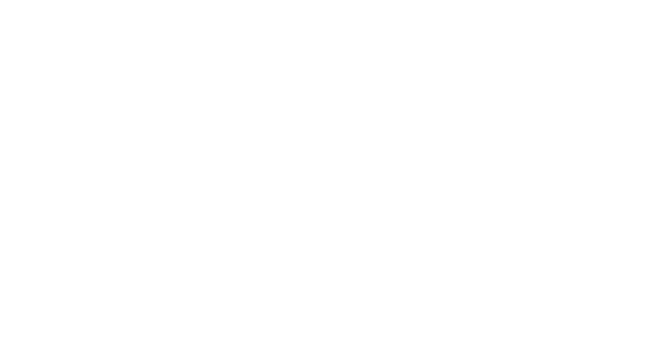 Т.В. БалюковаИсп. Терещенко Вера Софонова8(34368)4 04 81(доб. 1340)